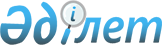 О внесении изменений в приказ Министра финансов Республики Казахстан от 17 марта 2015 года № 179 "Об утверждении натуральных норм обеспечения государственных органов служебными и дежурными автомобилями, телефонной связью, офисной мебелью и площадями для размещения аппарата государственных органов"Приказ Министра финансов Республики Казахстан от 26 декабря 2018 года № 1112. Зарегистрирован в Министерстве юстиции Республики Казахстан 27 декабря 2018 года № 18050.
      ПРИКАЗЫВАЮ:
      1. Внести в приказ Министра финансов Республики Казахстан от 17 марта 2015 года № 179 "Об утверждении натуральных норм обеспечения государственных органов служебными и дежурными автомобилями, телефонной связью, офисной мебелью и площадями для размещения аппарата государственных органов" (зарегистрирован в Реестре государственной регистрации нормативных правовых актов под № 10762, опубликован 30 апреля 2015 года в информационно-правовой системе "Әділет") следующие изменения:
      в Натуральных нормах обеспечения государственных органов служебными и дежурными автомобилями:
      строку, порядковый номер 20, изложить в следующей редакции:
      "
      строку, порядковый номер 22, изложить в следующей редакции:
      "
      в Натуральных нормах обеспечения государственных органов телефонной связью:
      строки, порядковые номера 1 и 2, изложить в следующей редакции:
      "
      строки, порядковые номера 5 и 6, изложить в следующей редакции:
      "
      в Натуральных нормах обеспечения государственных органов офисной мебелью*:
      наименование строки "Территориальные органы в областях, городах Астане и Алматы****" изложить в следующей редакции:
      "Территориальные органы в областях, городах республиканского значения, столице****";
      наименование строки "Местные исполнительные органы, финансируемые из областного бюджета, бюджета городов Астаны, Алматы" изложить в следующей редакции:
      "Местные исполнительные органы, финансируемые из областного бюджета, бюджета городов республиканского значения, столицы";
      строки, порядковые номера 13, 14 и 15, изложить в следующей редакции:
      "
      строку, порядковый номер 18, изложить в следующей редакции:
      "
      в Натуральных нормах обеспечения площадями для размещения аппарата государственных органов:
      наименование строки "Территориальные органы центральных государственных органов в областях, городах Астане и Алматы" изложить в следующей редакции:
      "Территориальные органы центральных государственных органов в областях, городах республиканского значения, столице";
      наименование строки "Местные исполнительные органы, финансируемые из областного бюджета, бюджета городов Астаны, Алматы" изложить в следующей редакции:
      "Местные исполнительные органы, финансируемые из областного бюджета, бюджета города республиканского значения, столицы";
      строки, порядковые номера 19, 20, 21 и 22, изложить в следующей редакции:
      "
      строку, порядковый номер 32, изложить в следующей редакции:
      "
      наименование строки "Ревизионные комиссии областей, городов республиканского значения, столицы, финансируемые из областного бюджета, бюджета городов Астаны, Алматы" изложить в следующей редакции:
      "Ревизионные комиссии областей, городов республиканского значения, столицы, финансируемые из областного бюджета, бюджетов городов республиканского значения, столицы";
      строки, порядковые номера 38, 39 и 40, изложить в следующей редакции:
      "
      в примечании часть вторую изложить в следующей редакции:
      "Допускается превышение натуральных норм служебных площадей первых руководителей центральных государственных органов, их заместителей, ответственных секретарей центральных исполнительных органов (должностных лиц, на которых в установленном порядке возложены полномочия ответственного секретаря центрального исполнительного органа), руководителей аппаратов (при наличии такой должности в соответствии с законодательством), руководителей ведомств и департаментов, их заместителей, заведующих отделами, Акимов районов, городов областного значения, областей, городов республиканского значения, столицы, их заместителей, в случае, если особенности планировки служебных помещений в зданиях государственных органов не позволяют сокращение этих площадей.".
      2. Департаменту бюджетного законодательства Министерства финансов Республики Казахстан (Ерназарова З.А.) в установленном законодательством порядке обеспечить:
      1) государственную регистрацию настоящего приказа в Министерстве юстиции Республики Казахстан;
      2) в течение десяти календарных дней со дня государственной регистрации настоящего приказа направление его на казахском и русском языках в Республиканское государственное предприятие на праве хозяйственного ведения "Республиканский центр правовой информации" Министерства юстиции Республики Казахстан для официального опубликования и включения в Эталонный контрольный банк нормативных правовых актов Республики Казахстан; 
      3) размещение настоящего приказа на интернет-ресурсе Министерства финансов Республики Казахстан;
      4) в течение десяти рабочих дней после государственной регистрации настоящего приказа в Министерстве юстиции Республики Казахстан представление в Департамент юридической службы Министерства финансов Республики Казахстан сведений об исполнении мероприятий, предусмотренных подпунктами 1), 2) и 3) настоящего пункта. 
      3. Настоящий приказ вводится в действие со дня его государственной регистрации.
					© 2012. РГП на ПХВ «Институт законодательства и правовой информации Республики Казахстан» Министерства юстиции Республики Казахстан
				
20
Транспортное обслуживание территориальных подразделений центральных государственных органов и их ведомств в областях, городах республиканского значения, столице**, за исключением Верховного Суда и Генеральной прокуратуры Республики Казахстан, а также тех, которые имеют специальный транспорт при численности работников:
20
до 100
1
не более 3000
***
20
от 100 до 200
2
не более 3000
***";
22
Транспортное обслуживание местных исполнительных органов, финансируемых из местных бюджетов*****
22
Акмолинская область
306
не более 3000
*****
22
Актюбинская область
216
не более 3000
*****
22
Алматинская область
306
не более 3000
*****
22
Атырауская область
141
не более 3000
*****
22
Восточно-Казахстанская

область
306
не более 3000
*****
22
Жамбылская область
186
не более 3000
*****
22
Западно-Казахстанская

область
216
не более 3000
*****
22
Карагандинская область
291
не более 3000
*****
22
Костанайская область
321
не более 3000
*****
22
Кызылординская область
141
не более 3000
*****
22
Мангистауская область
126
не более 3000
*****
22
Павлодарская область
216
не более 3000
*****
22
Северо-Казахстанская

область
231
не более 3000
*****
22
Туркестанская область
224
не более 3000
*****
22
город Астаны
35
не более 3000
*****
22
город Алматы
40
не более 3000
*****
22
город Шымкент
22
не более 3000
*****";
1
междугородная телефонная связь внутри республики *
руководители центральных государственных органов, их заместители, приемные руководителей центральных государственных органов и их заместителей, члены коллегиальных государственных органов; ответственные секретари центральных исполнительных органов (должностные лица, на которых в установленном порядке возложены полномочия ответственного секретаря центрального исполнительного органа), руководители аппарата (при наличии такой должности в соответствии с законодательством); руководители ведомств, их заместители; руководители департаментов и заведующие отделами, их заместители; руководители управлений, их заместители (при наличии такой должности в соответствии с законодательством), акимы областей, городов республиканского значения, столицы, районов (городов областного значения), заместители (руководители аппаратов) акимов областей, городов республиканского значения, столицы, районов (городов областного значения), руководители, заместители руководителя, начальники структурных подразделений территориальных органов центральных государственных органов в областях, городах республиканского значения, столице, районах (городах областного значения), исполнительных органов, финансируемых из областного бюджета, бюджетов города республиканского значения, столицы, бюджета района (города областного значения); председатели, члены и руководители структурных подразделений ревизионных комиссий областей, городов республиканского значения, столицы
2
международная телефонная связь со странами Содружества Независимых Государств
руководители центральных государственных органов, их заместители; ответственные секретари центральных исполнительных органов (должностным лицам, на которых в установленном порядке возложены полномочия ответственного секретаря центрального исполнительного органа), руководители аппарата (при наличии такой должности в соответствии с законодательством); акимы областей, городов республиканского значения, столицы, заместители (руководители аппаратов) акимов областей, городов республиканского значения, столицы, должностные лица Министерства иностранных дел Республики Казахстан (Министр, его заместители, ответственный секретарь, руководители комитетов и департаментов, их заместители) и руководители структурных подразделений центральных государственных органов, в функции которых входит взаимодействие с международными организациями";
5
телефонная связь с городскими (сельскими) номерами
работники территориальных органов центральных государственных органов в областях, городах республиканского значения, столице, районах (городах областного значения), местных исполнительных органов (руководители, приемные руководителей, их заместители, начальники структурных подразделений, аким района в городе, города районного значения, поселка, аула (села), аульного (сельского) округа, старшие прокуроры − по одному номеру и прокуроры, специалисты − один номер на троих)
6
Междугородная телефонная связь внутри республики (без права выхода на международную связь) с установкой в квартире
Акимы областей и городов республиканского значения, столицы";
13
Аким области (города республиканского значения, столицы)
Стол руководителя
1
13
Аким области (города республиканского значения, столицы)
Тумба для бумаг
1
13
Аким области (города республиканского значения, столицы)
Тумба под оргтехнику
1
13
Аким области (города республиканского значения, столицы)
Конференц-приставка
1
13
Аким области (города республиканского значения, столицы)
Стенка офисная
1
13
Аким области (города республиканского значения, столицы)
Стол для переговоров
1
13
Аким области (города республиканского значения, столицы)
Шкаф для бумаг
1
13
Аким области (города республиканского значения, столицы)
Шкаф для верхней одежды
1
13
Аким области (города республиканского значения, столицы)
Кресло для руководителя
1
13
Аким области (города республиканского значения, столицы)
Кресло для посетителей
12
13
Комната отдыха акима области (города республиканского значения, столицы)
Мягкая мебель
1 комплект  (1 диван 2 кресла)
13
Комната отдыха акима области (города республиканского значения, столицы)
Тумба под телевизор
1
13
Комната отдыха акима области (города республиканского значения, столицы)
Стол журнальный
1
13
Приемная акима области (города республиканского значения, столицы)
Стол
1
13
Приемная акима области (города республиканского значения, столицы)
Тумба для бумаг
1
13
Приемная акима области (города республиканского значения, столицы)
Шкаф для бумаг
1
13
Приемная акима области (города республиканского значения, столицы)
Тумба под оргтехнику
1
13
Приемная акима области (города республиканского значения, столицы)
Шкаф для верхней одежды
1
13
Приемная акима области (города республиканского значения, столицы)
Стул для посетителей
4
13
Приемная акима области (города республиканского значения, столицы)
Кресло
1
14
Заместители акима и руководитель аппарата акима области (города республиканского значения, столицы)
Стол
1
14
Заместители акима и руководитель аппарата акима области (города республиканского значения, столицы)
Тумба для бумаг
1
14
Заместители акима и руководитель аппарата акима области (города республиканского значения, столицы)
Тумба под оргтехнику
1
14
Заместители акима и руководитель аппарата акима области (города республиканского значения, столицы)
Конференц-приставка
1
14
Заместители акима и руководитель аппарата акима области (города республиканского значения, столицы)
Стенка офисная
1
14
Заместители акима и руководитель аппарата акима области (города республиканского значения, столицы)
Стол для переговоров
1
14
Заместители акима и руководитель аппарата акима области (города республиканского значения, столицы)
Шкаф для бумаг
1
14
Заместители акима и руководитель аппарата акима области (города республиканского значения, столицы)
Шкаф для верхней одежды
1
14
Заместители акима и руководитель аппарата акима области (города республиканского значения, столицы)
Кресло
1
14
Заместители акима и руководитель аппарата акима области (города республиканского значения, столицы)
Кресло для посетителей
6
14
Комната отдыха заместителей акима и руководителя аппарата акима области (города республиканского значения, столицы) ***
Мягкая мебель
1 комплект (1 диван 2 кресла)
14
Комната отдыха заместителей акима и руководителя аппарата акима области (города республиканского значения, столицы) ***
Тумба под телевизор
1
14
Комната отдыха заместителей акима и руководителя аппарата акима области (города республиканского значения, столицы) ***
Стол журнальный
1
14
Приемные заместителей акима и руководителя аппарата акима области (города республиканского значения, столицы)
Стол
1
14
Приемные заместителей акима и руководителя аппарата акима области (города республиканского значения, столицы)
Тумба для бумаг
1
14
Приемные заместителей акима и руководителя аппарата акима области (города республиканского значения, столицы)
Шкаф для бумаг
1
14
Приемные заместителей акима и руководителя аппарата акима области (города республиканского значения, столицы)
Тумба под оргтехнику
1
14
Приемные заместителей акима и руководителя аппарата акима области (города республиканского значения, столицы)
Шкаф для верхней одежды
1
14
Приемные заместителей акима и руководителя аппарата акима области (города республиканского значения, столицы)
Стул для посетителей
4
14
Приемные заместителей акима и руководителя аппарата акима области (города республиканского значения, столицы)
Кресло
1
15
Руководитель структурного подразделения аппарата акима области (города республиканского значения, столицы)
Стол с приставкой
1
15
Руководитель структурного подразделения аппарата акима области (города республиканского значения, столицы)
Тумба для бумаг
1
15
Руководитель структурного подразделения аппарата акима области (города республиканского значения, столицы)
Тумба под оргтехнику
1
15
Руководитель структурного подразделения аппарата акима области (города республиканского значения, столицы)
Шкаф для верхней одежды
1
15
Руководитель структурного подразделения аппарата акима области (города республиканского значения, столицы)
Шкаф для бумаг
1
15
Руководитель структурного подразделения аппарата акима области (города республиканского значения, столицы)
Стул для посетителей
4
15
Руководитель структурного подразделения аппарата акима области (города республиканского значения, столицы)
Тумба под телевизор
1
15
Руководитель структурного подразделения аппарата акима области (города республиканского значения, столицы)
Кресло
1";
18
Руководитель структурного подразделения исполнительного органа, работник аппарата акима области (города республиканского значения, столицы), исполнительного органа
Стол
1
18
Руководитель структурного подразделения исполнительного органа, работник аппарата акима области (города республиканского значения, столицы), исполнительного органа
Тумба для бумаг
1
18
Руководитель структурного подразделения исполнительного органа, работник аппарата акима области (города республиканского значения, столицы), исполнительного органа
Шкаф для бумаг
1 (на 2 единицы)
18
Руководитель структурного подразделения исполнительного органа, работник аппарата акима области (города республиканского значения, столицы), исполнительного органа
Шкаф для верхней одежды
1 (на 2 единицы)
18
Руководитель структурного подразделения исполнительного органа, работник аппарата акима области (города республиканского значения, столицы), исполнительного органа
Стеллажи для документов
1 (на 3 единицы)
18
Руководитель структурного подразделения исполнительного органа, работник аппарата акима области (города республиканского значения, столицы), исполнительного органа
Стул для посетителей
1
18
Руководитель структурного подразделения исполнительного органа, работник аппарата акима области (города республиканского значения, столицы), исполнительного органа
Кресло
1";
19 ***

**
Кабинет акима области (города республиканского значения, столицы)
кв.м
54
19 ***

**
Комната отдыха акима области (города республиканского значения, столицы)
кв.м
15
19 ***

**
Приемная акима области (города республиканского значения, столицы)
кв.м
12
20
Кабинет заместителя акима (руководителя аппарата акима) области (города республиканского значения, столицы)
кв.м
36
20
Комната отдыха заместителя акима (руководителя аппарата акима) области (города республиканского значения, столицы)
кв.м
12
20
Приемная заместителя акима (руководителя аппарата акима) области (города республиканского значения, столицы)
кв.м
10
21
Кабинет руководителя структурного подразделения аппарата акима области (города республиканского значения, столицы)
кв.м
12
22
Кабинет работника аппарата акима области (города республиканского значения, столицы) (на 1 работника)
кв.м
7,5";
32
Кабинет руководителя исполнительного органа*******
кв.м
15
32
Приемная руководителя исполнительного органа
кв.м
10";
38
Кабинет председателя ревизионной комиссии области (города республиканского значения, столицы)
кв.м
36
38
Комната отдыха председателя ревизионной комиссии области (города республиканского значения, столицы)
кв.м
12
38
Приемная председателя ревизионной комиссии области (города республиканского значения, столицы)
кв.м
10
39
Кабинет члена ревизионной комиссии области (города республиканского значения, столицы)
кв.м
20
40
Кабинет работника ревизионной комиссии области (города республиканского значения, столицы) (на 1 работника)
кв.м
7,5";
      Министр финансов
Республики Казахстан 

А. Смаилов
